This 12 gauge Winchester SX3 is the ultimate sporting autoloader shotgun with satin oil finish, grade II/III walnut, adjustable comb, sporting choke tube package, and a red stylized ergonomic operating hardware.  It was also 2016 OutdoorLife Gun & Optics Test - Editor's Choice.  This shotgun retails for $2,000!  All proceeds of this raffle go to support the One Box Rock Crusher team at their competitions.   They are the 2016 National Champion team at the USAYESS competition in San Antonio, TX.  Raffle will be drawn for on July 10, 2017.  Ticket price $10 per ticket. 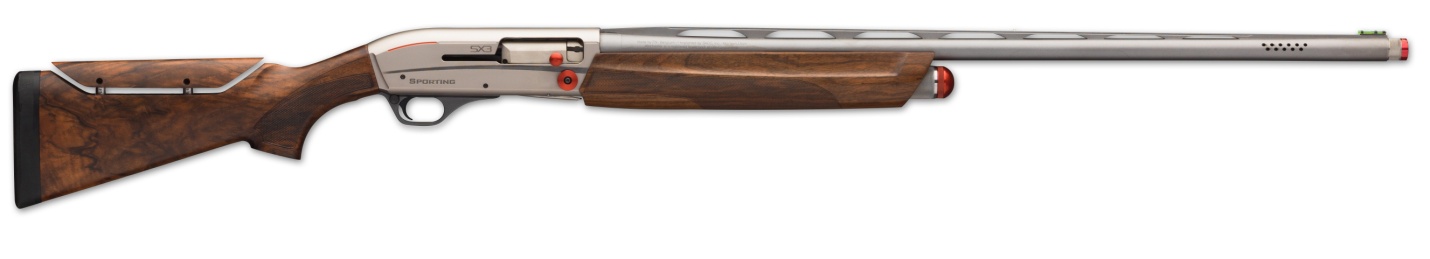 